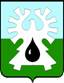 МУНИЦИПАЛЬНОЕ ОБРАЗОВАНИЕ ГОРОД УРАЙХАНТЫ-МАНСИЙСКИЙ АВТОНОМНЫЙ ОКРУГ - ЮГРАПРОТОКОЛзаседания Думы города Урай шестого созыва04 октября 2016 г.                                                                                             №208-30 час.Председательствовала: Александрова Г.П. - председатель Думы города                                      Урай.Присутствовали: На заседании присутствует 13 депутатов, имеются 2 доверенности отсутствующих депутатов (прилагаются).  Второе заседание Думы города Урай является правомочным.Также присутствовали:СЛУШАЛИ: О повестке второго заседания Думы города Урай.Докладчик: Александрова Г.П., председатель Думы города                                                    Урай.Предложений, замечаний, дополнений в проект повестки второго заседания Думы города Урай от депутатов не поступило.РЕШИЛИ: Утвердить следующую повестку второго заседания Думы города Урай:Результат голосования: единогласно.СЛУШАЛИ: О порядке работы второго заседания Думы  города Урай. Докладчик: Александрова Г.П., председатель Думы города                                   Урай.РЕШИЛИ: Утвердить следующий порядок работы второго заседания Думы города Урай: - докладчикам по вопросам предоставить 10 минут;    - выступающим в прениях - до 3х минут; - перерыв на 20 минут через полтора часа работы.Результат голосования: единогласно.Тулупов А.Ю. предложил исключить из предложенного проекта решения «О структуре Думы города Урай»  Совет Думы. Просил поставить его предложение на голосование. ВЫСТУПИЛИ: Перевозкина Л.Ф., Акчурин М.Р., Стадухина М.И., Баев С.А., Величко А.В., Вопросы докладчику задал Зайцев В.И.Председательствующий: ставлю на голосование вопрос о принятии представленного проекта решения в целом.Результат голосования: «за» 4 (в том числе по доверенности 1 депутат) «против» - 11 (в том числе по доверенности 1 депутат) (Акчурин М.Р., Баев С.А., Величко А.В., Горбачев М.В., Жигарев Е.В., Зайцев В.И., Кочемазов А.В., Моряков В.П., Перевозкина Л.Ф., Стадухина М.И., Тулупов А.Ю.).РЕШЕНИЕ НЕ ПРИНЯТОПредседательствующий: ставлю вопрос на голосование вопрос о принятии проекта решения с учетом поступившего предложения Тулупова А.Ю.:РЕШИЛИ: Принять проект решения с учетом поступившего предложения Тулупова А.Ю.Результат голосования: единогласно.(Решение прилагается)Председательствующий: С учетом характера принятого решения по первому вопросу повестки, предлагаю вопросы 2, 5, 7, 8 повестки заседания снять с рассмотрения. Прошу голосовать.ВЫСТУПИЛИ: Горбачев М.В., Стадухина М.И., Акчурин М.Р.РЕШИЛИ: Снять с рассмотрения вопросы 2, 5, 7, 8 повестки второго заседания Думы города Урай. Результат голосования: единогласно.РЕШИЛИ: Принять проект решения в целом.Результат голосования: единогласно.(Решение прилагается)Акчурин М.Р. предложил в направлениях деятельности постоянной комиссии по социальной политике, указанных в проекте решения «О постоянных комиссиях  Думы города Урай шестого созыва» вместо направления «межнациональные вопросы» указать направление «межнациональные и межконфессиональные отношения». Просил поставить его предложение на голосование. ВЫСТУПИЛИ: Подбуцкая Е.Н., Перевозкина Л.Ф., Бабенко А.В., Величко А.В.Председательствующий: ставлю на голосование вопрос о принятии проекта решения с учетом поступившего предложения Акчурина М.Р.РЕШИЛИ: Принять проект решения с учетом поступившего предложения Акчурина М.Р.Результат голосования единогласно.(Решение прилагается)РЕШИЛИ: Принять проект решения в целом.Результат голосования: единогласно.(Решение прилагается)ВЫСТУПИЛА: Стадухина М.И.РЕШИЛИ: Принять проект решения в целом.Результат голосования: «за» - 14 (в том числе по доверенности 2 депутата) «против» - 1 (Жигарев Е.В.)(Решение прилагается)ВЫСТУПИЛИ: Зайцев В.И., Горбачев М.В., Величко А.В.РЕШИЛИ: Принять проект решения в целом.Результат голосования: единогласно.(Решение прилагается)Бабенко А.В.: О журнале регистрации обращений граждан по личным вопросам к депутату Думы города Урай и порядке его ведения.Горбачев М.В.: О помощнике депутата Думы города Урай.Александрова Г.П.:О необходимости проведения совместных заседаний постоянных комиссий Думы.ВЫСТУПИЛ: Зайцев В.И. Об определении времени проведения заседаний постоянных комиссий Думы.ВЫСТУПИЛИ: Тулупов А.Ю., Стадухина М.И., Горбачев М.В.	 3.  О форме предоставления материалов к заседаниям Думы для депутатов.ВЫСТУПИЛИ: Перевозкина Л.Ф., Подбуцкая Е.Н., Тулупов А.Ю.Бабенко А.В. информировал о приеме депутатами избирателей на избирательных участках.Председатель  Думы города Урай                                   Г.П. АлександроваДепутаты Акчурин М.Р.;                        Бабенко А.В.;Баев С.А.;Величко А.В.;Горбачев М.В.;Жигарев Е.В.;Зайцев В.И.;Кочемазов А.В.;Перевозкина Л.Ф.;Подбуцкая Е.Н.;Стадухина М.И.;Тулупов А.Ю.;прокурор города УрайМайоров А.А.Отсутствовали депутаты:Закирзянов Т.Р.;Злыгостев С.И.;Мазитов Р.З.;Моряков В.П. - доверенность Тулупову А.Ю.; Свиридов Д.П. - доверенность Бабенко А.В.Гамузов В.В.-исполняющий обязанности главы города Урай;Козлов И.А.-заместитель главы города Урай;Куликов В.П.-заместитель главы города Урай;Новоселова С.П.-заместитель главы города Урай;Фузеева И.А.-заместитель главы города Урай;Бусова М.Н.-исполняющий обязанности заместителя главы города Урай.1.О структуре Думы города Урай шестого созыва.Докладчик: Александрова Галина Петровна, председатель Думы города Урай.2.О внесении изменений в Регламент Думы города Урай (об организации деятельности Совета Думы).Докладчик: Александрова Галина Петровна, председатель Думы города Урай.3.О внесении изменений в Регламент Думы города Урай (о включении в состав комиссий заместителя председателя Думы).Докладчик: Александрова Галина Петровна, председатель Думы города Урай.4.О постоянных комиссиях  Думы города Урай шестого созыва.Докладчик: Александрова Галина Петровна, председатель Думы города Урай.5.О Совете Думы города Урай шестого созыва.Докладчик: Александрова Галина Петровна, председатель Думы города Урай.6.О комиссии по противодействию коррупции при Думе города Урай шестого созыва.Докладчик: Александрова Галина Петровна, председатель Думы города Урай.7.О внесении изменения в Положение о наградах и званиях города Урай.Докладчик: Александрова Галина Петровна, председатель Думы города Урай.8.О внесении изменений в  правила депутатской этики.	Докладчик: Александрова Галина Петровна, председатель Думы города Урай.9.О регистрации депутатской фракции политической партии Единая Россия» в Думе города Урай шестого созыва.Докладчик: Бабенко Артем Валерьевич, заместитель председателя Думы города Урай.10.О проведении приема избирателей депутатами Думы города Урай шестого созыва.Докладчик: Бабенко Артем Валерьевич, заместитель председателя Думы города Урай.11.Разное.СЛУШАЛИ 1:О структуре Думы города Урай шестого созыва.О структуре Думы города Урай шестого созыва.СЛУШАЛИ 1:Докладчик: Александрова Галина Петровна, председатель Думы города Урай.СЛУШАЛИ 3:О внесении изменений в Регламент Думы города Урай (о включении в состав комиссий заместителя председателя Думы).О внесении изменений в Регламент Думы города Урай (о включении в состав комиссий заместителя председателя Думы).СЛУШАЛИ 3:Докладчик: Александрова Галина Петровна, председатель Думы города Урай.СЛУШАЛИ 4:О постоянных комиссиях  Думы города Урай шестого созыва.О постоянных комиссиях  Думы города Урай шестого созыва.СЛУШАЛИ 4:Докладчик:Александрова Галина Петровна, председатель Думы города Урай.СЛУШАЛИ 6:О комиссии по противодействию коррупции при Думе города Урай шестого созыва.О комиссии по противодействию коррупции при Думе города Урай шестого созыва.СЛУШАЛИ 6:Докладчик: Александрова Галина Петровна, председатель Думы города Урай.СЛУШАЛИ 9:О регистрации депутатской фракции политической партии Единая Россия» в Думе города Урай шестого созыва.О регистрации депутатской фракции политической партии Единая Россия» в Думе города Урай шестого созыва.СЛУШАЛИ 9:Докладчик: Бабенко Артем Валерьевич, заместитель председателя Думы города Урай.СЛУШАЛИ 10:О проведении приема избирателей депутатами Думы города Урай шестого созыва.О проведении приема избирателей депутатами Думы города Урай шестого созыва.СЛУШАЛИ 10:Докладчик: Бабенко Артем Валерьевич, заместитель председателя Думы города Урай.СЛУШАЛИ 11:Разное.